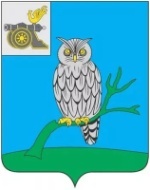 АДМИНИСТРАЦИЯ МУНИЦИПАЛЬНОГО ОБРАЗОВАНИЯ «СЫЧЕВСКИЙ РАЙОН»  СМОЛЕНСКОЙ ОБЛАСТИ Р А С П О Р Я Ж Е Н И Еот  13 декабря  2021 года № 450-рВ соответствии со статьей 353.1 Трудового кодекса Российской Федерации, областным законом от 19.12.2019 года № 145-з «О ведомственном контроле за соблюдением трудового законодательства и иных нормативных правовых актов, содержащих нормы трудового права, в Смоленской области», 1. Утвердить прилагаемый план проведения плановых проверок                        по осуществлению ведомственного контроля за соблюдением трудового законодательства и иных нормативных правовых актов, содержащих нормы трудового права, в организациях, подведомственных Администрации муниципального образования «Сычевский район» Смоленской области                          на 2022 год (далее – план проверок).2. Разместить план проверок на официальном сайте Администрации муниципального образования «Сычевский район» Смоленской области                                    в информационно-телекоммуникационной сети «Интернет».3. Контроль за исполнением настоящего распоряжения возложить                               на заместителя Главы муниципального образования - управляющего делами Администрации муниципального образования «Сычевский район» Смоленской области М.В.Зенченко. Глава муниципального образования«Сычевский район» Смоленской области                                      Т.В. Никонорова УТВЕРЖДЕНраспоряжением Администрации муниципального образования «Сычевский район» Смоленской области от 13.12.2021 года № 450-рПЛАНпроведения плановых проверок по осуществлению ведомственного контроля за соблюдением трудового законодательства и иных нормативных правовых актов, содержащих нормы трудового права, в организациях, подведомственных Администрации муниципального образования «Сычевский район» Смоленской области на 2022 год Проверяющий орган: Администрация муниципального образования «Сычевский район» Смоленской области Об утверждении плана проведения плановых проверок по осуществлению ведомственного контроля за соблюдением трудового законодательства и иных нормативных правовых актов, содержащих нормы трудового права, в организациях, подведомственных Администрации муниципального образования «Сычевский район» Смоленской области на 2022 год№ п/пНаименование подведомственной организации, деятельность которой подлежит плановой проверкеАдрес фактического местонахож-дения подведомст-венной организацииЦель плановой проверкиОснование проведения плановой проверкиФорма проведения проверки (документарная, выездная)Дата начала и дата окончания проведения плановой проверкиСрок прове-дения плановой проверки1.Муниципальное бюджетное учреждение дополнительного образования Дом детского творчества г. Сычевки215280, Смоленская область, г. Сычевка, ул. Большая Пролетарская, д. 12соблюдение требований трудового законодательства и иных нормативных правовых актов, содержащих нормы трудового праваобластной закон от 19.12.2019 № 145-з «О ведомственном контроле за соблюдением трудового законодательства и иных нормативных правовых актов, содержащих нормы трудового права, в Смоленской области»выездная18.04.2022- 22.04.20225 рабочих дней2.Муниципальное казенное учреждение дополнительного образования «Сычевская детская школа искусств»215280, Смоленская область, г. Сычевка,ул. Крыленко, д. 24соблюдение требований трудового законодательства и иных нормативных правовых актов, содержащих нормы трудового праваобластной закон от 19.12.2019 № 145-з «О ведомственном контроле за соблюдением трудового законодательства и иных нормативных правовых актов, содержащих нормы трудового права, в Смоленской области»выездная  31.10.2022-03.11.20224 рабочих дней